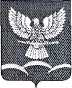        АДМИНИСТРАЦИИ НОВОТИТАРОВСКОГО       СЕЛЬСКОГО ПОСЕЛЕНИЯ ДИНСКОГО РАЙОНА                            ПОСТАНОВЛЕНИЕот 20.02.2015                                                                                       №  131станица НовотитаровскаяО внесении изменений в постановление администрацииНовотитаровского сельского поселения Динского района от 23.12.2014 № 1006 «Об утверждении муниципальныхзаданий, по предоставлению муниципальных услугмуниципальными бюджетными учреждениями в Новотитаровском сельском поселении на 2015 год»	В соответствии с Федеральным законом от 06 октября 2003 года № 131-ФЗ «Об общих принципах организации местного самоуправления в Российской Федерации», Федеральным законом от 08мая 2010 года № 83-ФЗ «О внесении изменений в отдельные законодательные акты Российской Федерации в связи с совершенствованием правового положения государственных (муниципальных) учреждений» п о с т а н о в л я ю:Внести в постановление администрации Новотитаровского сельского поселения Динского района от 23.12.2014 № 1006 «Об утверждении муниципальных заданий, по предоставлению муниципальных услуг муниципальными бюджетными учреждениями в Новотитаровском сельском поселении на 2015 год» следующие изменения:в приложении 2 в разделе выписка из реестра расходных обязательств Новотитаровского сельского поселения Динского района по расходным обязательствам, исполнение которых необходимо для выполнения муниципального задания:1.1)	в графах текущий финансовый год (2015 год), очередной финансовый год (2016 год), финансовый год +1(план) (2017 год) цифру 3 066,90 заменить на 3 103,90.2)	в приложении 3 в разделе выписка из реестра расходных обязательств Новотитаровского сельского поселения Динского района по расходным обязательствам, исполнение которых необходимо для выполнения муниципального задания:2.1)	в графах текущий финансовый год (2015 год), очередной финансовый год (2016 год), финансовый год +1(план) (2017 год) цифру 5 179,6 заменить на 5 199,60.2.	Опубликовать настоящее постановление в средствах массовой информации.3.	Контроль за выполнением настоящего постановления оставляю за собой.4.	Настоящее постановление вступает в силу со дня его подписания.Глава Новотитаровскогосельского поселения							С. К. Кошман